Clifford High School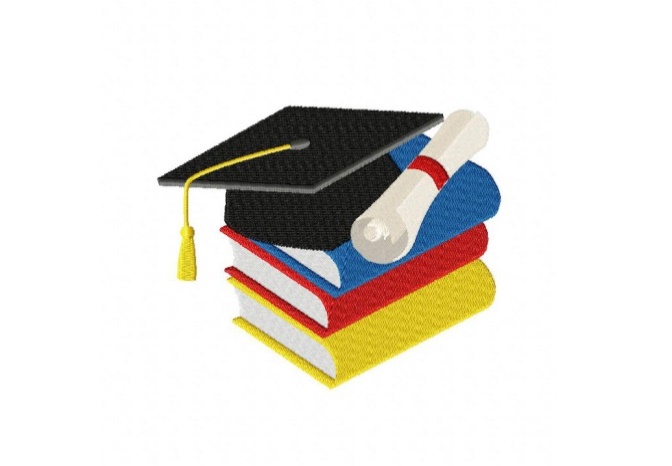 Laxenburgh 17812, KuwaitTel” (463) 821-2472Email:  cliff_high@ku.edu10 March 2017Dear We wish to inform you that our annual Prize Giving ceremony will held on Tuesday, April 7, 2017, starting at 10:00 a.m. Your child will be recognized at this year’s ceremony for her outstanding academic performances for the academic year 2016/2017. As a result, we invite you to share in this achievement by being present. We look forward to seeing you. Sincerely Marcia Gibbons-GreyPrincipal